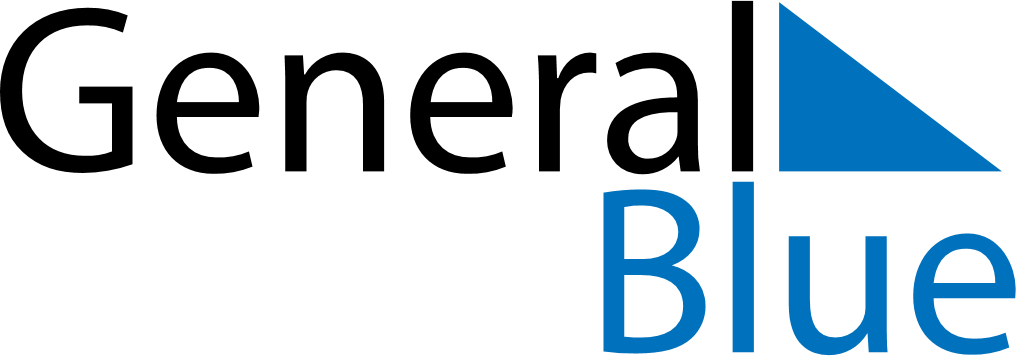 November 2190November 2190November 2190November 2190November 2190SundayMondayTuesdayWednesdayThursdayFridaySaturday123456789101112131415161718192021222324252627282930